姓名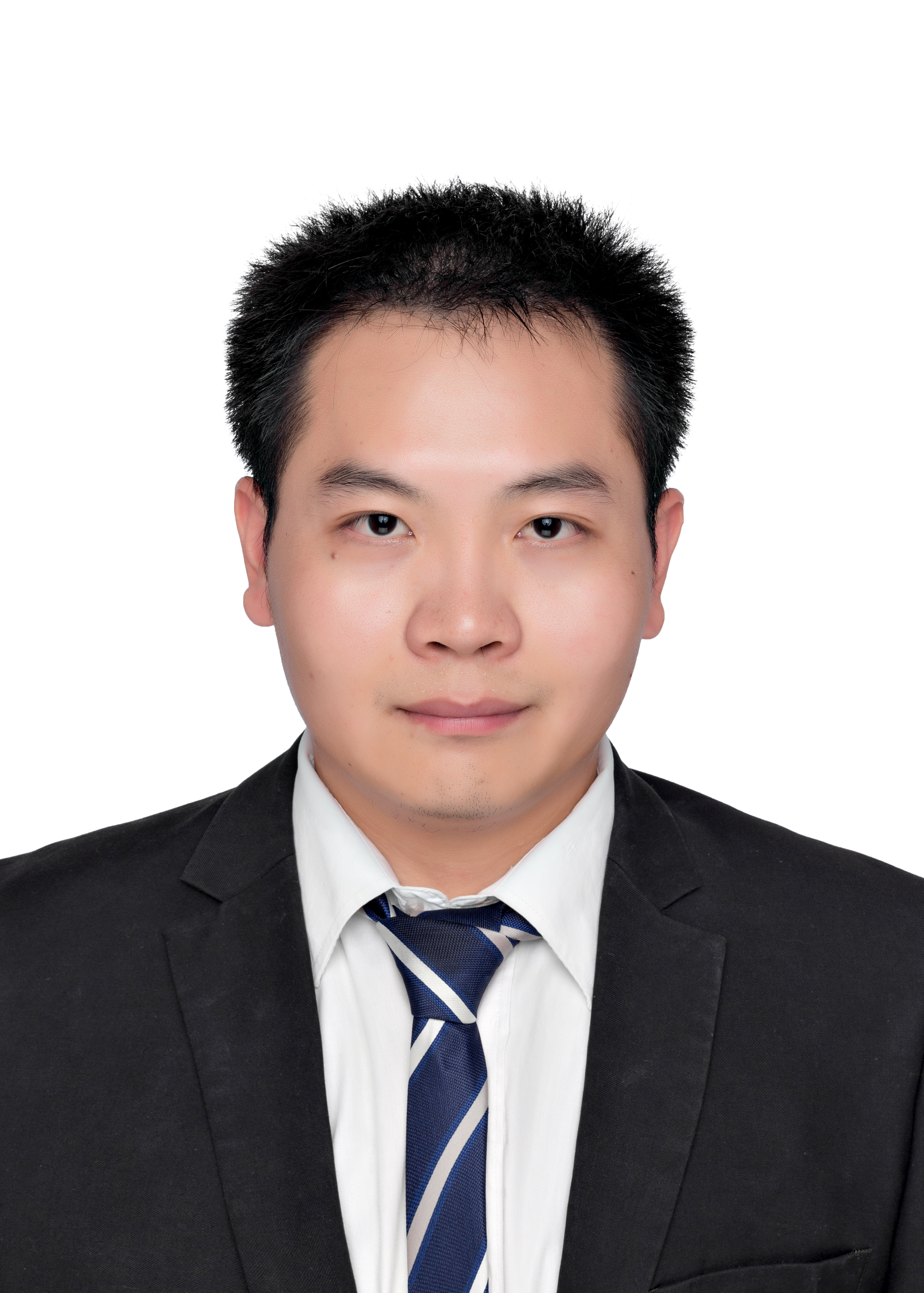 性别：男              导师类型：职称：讲师            学科方向：计算力学学历：博士研究生      电子邮件：yangcc@ncu.edu.cn个人简介：（必填）杨晨琛，1993年3月生，江西樟树人，博士，农工民主党员。2013年本科毕业于中国石油大学（华东），2019年硕博连读毕业于大连理工大学， 2019年7月加入南昌大学工程力学系工作。2022年11月至2023年11月受CSC资助在新加坡国立大学进行博士后研究（合作导师：Poh Leong Hien）。研究领域涉及：计算力学与CAE软件、损伤力学、爆炸与冲击动力学。目前主要从事物质点算法研究及程序开发、复合材料多尺度分析、VR医疗柔体仿真技术开发等。讲授课程：（必填）主要讲授《工程力学》、《工程力学实验》课程。科研项目/课题（非必填内容;如填写，限5项）：[1]XX容器安全性评估之复合材料RVE分析，企事业单位委托科技项目(HX202401090004)，中国工程物理研究院，2023.9-2024.3，4.5万，主持。[2]多喷枪顶吹炉仿真研究之耐火材料膨胀及炉壳受力仿真，企事业单位委托科技项目(HX202201050004)，中国瑞林工程技术股份有限公司，2022.1-2023.1，15万，主持。[3]激波管内气体流动模拟的物质点方法研究，企事业单位委托科技项目(HL202007140001)，浙江大学，2020.07-2020.10，6万，主持。[4]多模态交互医用力触觉反馈设备核心技术研发与应用，江西省科技厅03专项(20212ABC03A06)，2022.1-2023.12，600万，参与（排名第5）。论文专著（非必填内容;如填写，限10项）：  [1] Juli Zhang, Chenchen Yang*, Hui Zheng*, ChiaMing Fan, MingFu Fu. The localized method of fundamental solutions for 2D and 3D inhomogeneous problems[J]. Mathematics and Computers in Simulation (SCI JCR Q2), 2022, 200: 504-524.[2] Chenchen Yang, Hui Zheng*, Xiaojun Liu, Xiaojie Li . A novel data-analysis method for underwater explosion tests by inverse modeling[J]. Applied Mathematical Modelling (SCI JCR Q1), 2021, 90: 1153-1169.[3] Xinhua Song, Honghao Yan, Xiaojie Li, Hui Zheng, Chenchen Yang*. Study on the factors of large-scale space wave absorption of MWCNTs/Fe3O4 nanocomposite particles[J]. Journal of Materials Science: Materials in Electronics (SCI JCR Q2), 2020, 31(4): 1-13.[4] Chenchen Yang, Xiaojie Li*, Honghao Yan, Xiaohong Wang, Yuxin Wang. Numerical study of the postcombustion effects on the underwater explosion of an aluminized explosive by a novel nonisentropic model for the detonation products[J] . Journal of Energetic Materials (SCI JCR Q2), 2018: 1-14.[5] Chenchen Yang, Xiaojie Li*, Chengjiao Zhang. Numerical study of two - dimensional cylindrical underwater explosion by a modified method of characteristics[J]. Journal of Applied Physics (SCI JCR Q2), 2017, 122 (10): 105903.[6] Kebin Li, Xiaojie Li*, Xiaohong Wang, Chenchen Yang, Xiang Chen. A simple electrometric method for parametric determination of Jones - Wilkins - Lee equation of state from underwater explosion test[J]. Journal of Applied Physics (SCI JCR Q2), 2018, 124(21): 215906.1-215906.8.[7] Chengjiao Zhang, Xiaojie Li*, Chenchen Yang . A modified method of characteristics and its application in forward and inversion simulations of underwater explosion[J]. AIP Advances (SCI), 2016, 6(7): 075319.[8] 杨晨琛，李晓杰*，闫鸿浩，王小红，王宇新．爆轰产物状态方程的水下爆炸反演理论研究[J]．爆炸与冲击(EI)，2019，39(09)：26-36.[9] 李晓杰*，杨晨琛，闫鸿浩，王小红，王宇新，张程娇．柱状含铝炸药水下爆炸近场的特征线法研究[J]．爆炸与冲击(EI)，2019，39(02)：22-29.[10] 李晓杰*，杨晨琛，张程娇，闫鸿浩，王小红．水下爆炸非均熵二维定常流的三族特征线解法．爆炸与冲击(EI)，2018，38(04)：847-854.